ТӨСӨВТ ӨРТГИЙН ТОВЧОО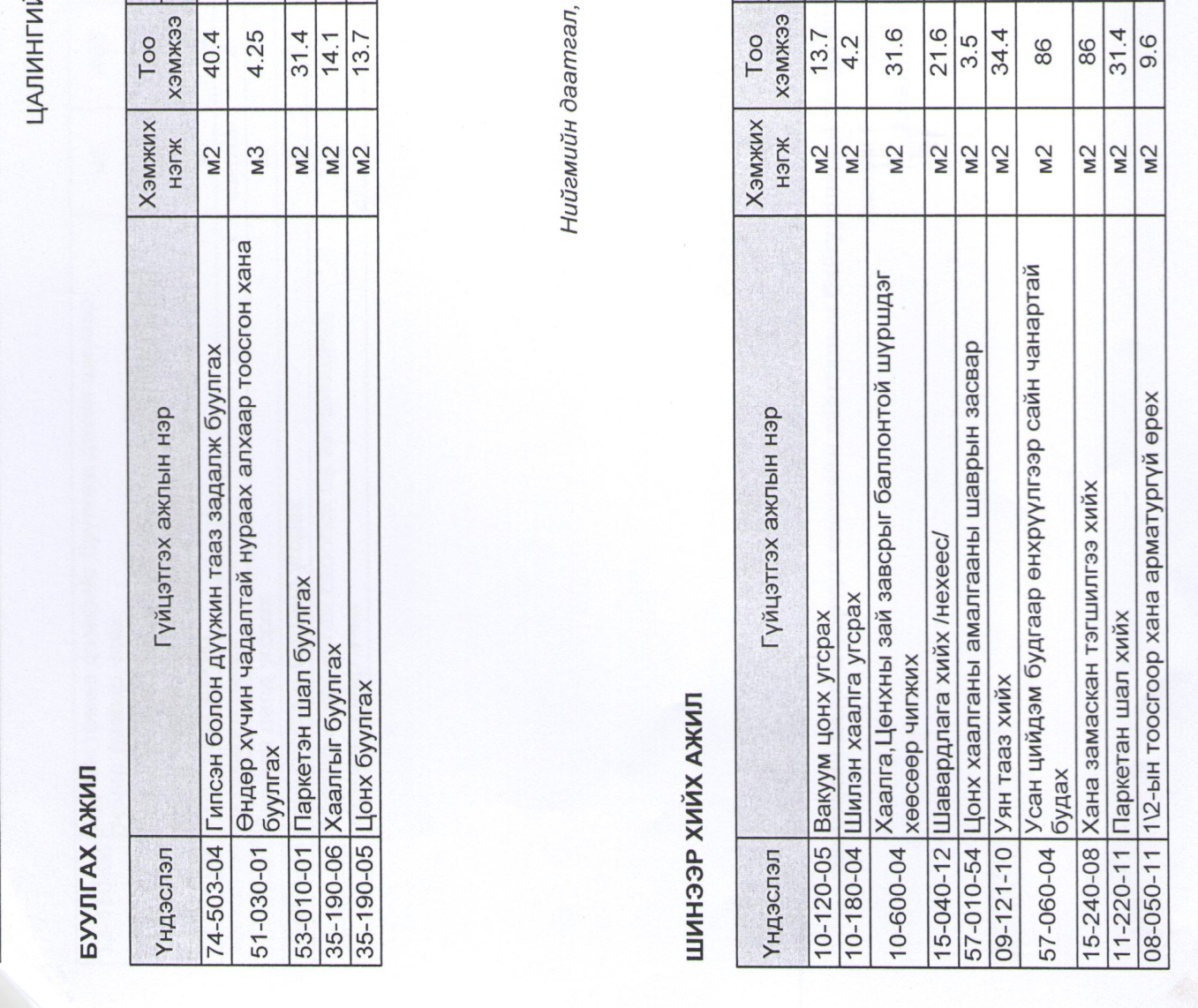 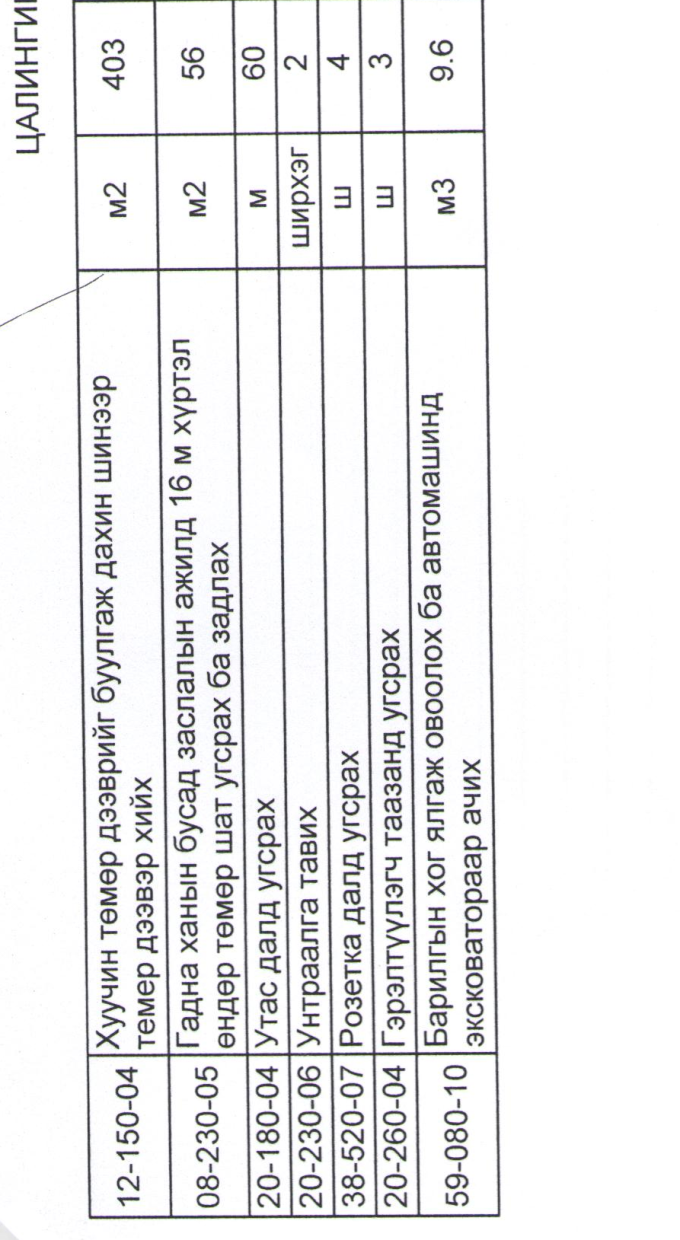 №ЗАРДЛЫН НЭР ЗАРДЛЫН ХЭМЖЭЭ/төг/ 1Ажиллах хүчний зардал2Материалын зардал3Тээврийн зардал4Машин механизмын зардал5Шууд зардлын дүнНэмэгдэл зардал Төлөвлөгөөт ашиг 10%Барилга угсралтын зардалНӨАТНоромчлолын сан /0,18%/ДүнЗахиалагчийн албаны зардал344 600Зураг төсөл зохиогчийн хяналтын зардал603 051ДүнМагадлашгүй ажлын зардалБусад нэмэлт зардалБүгд дүн